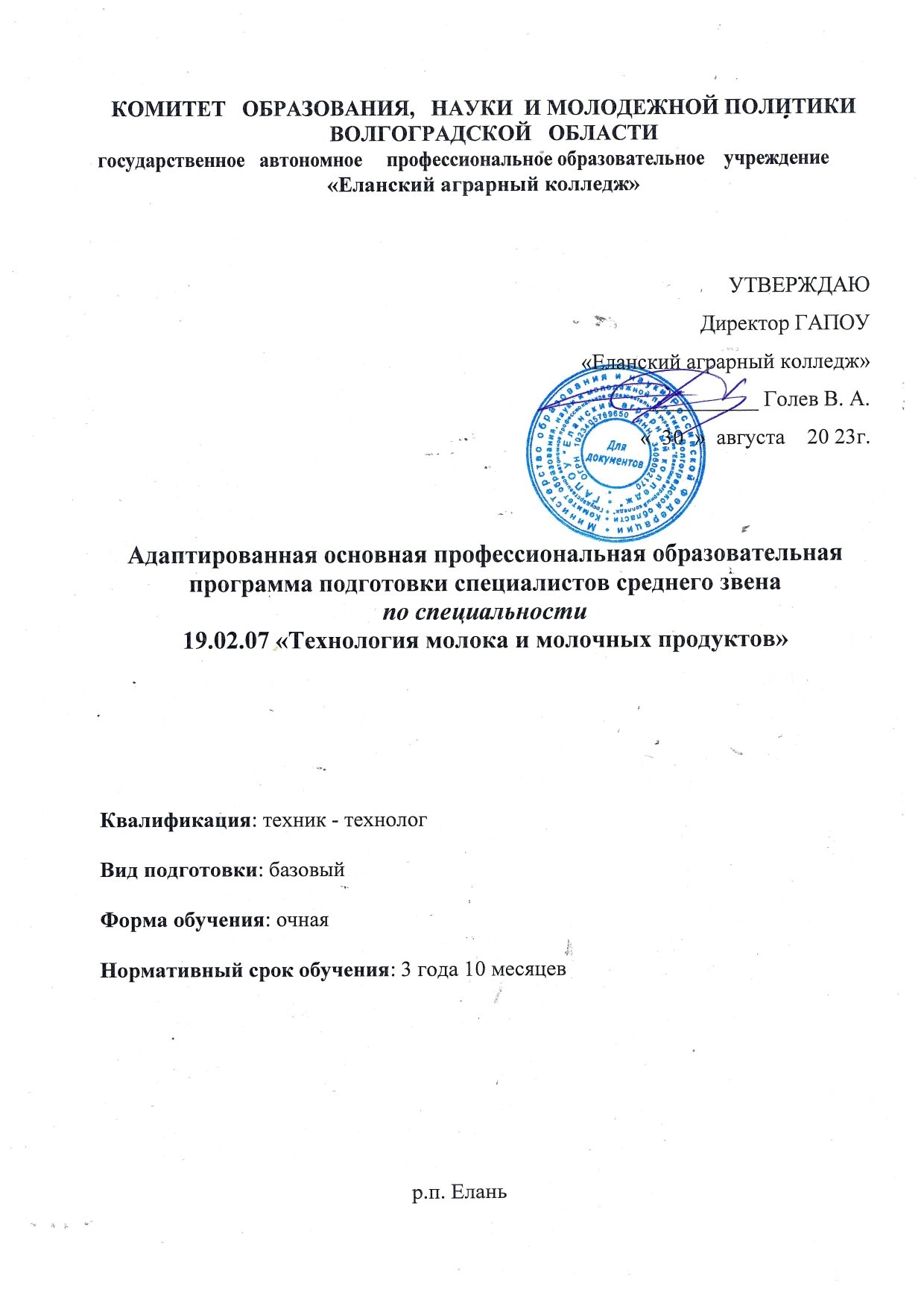 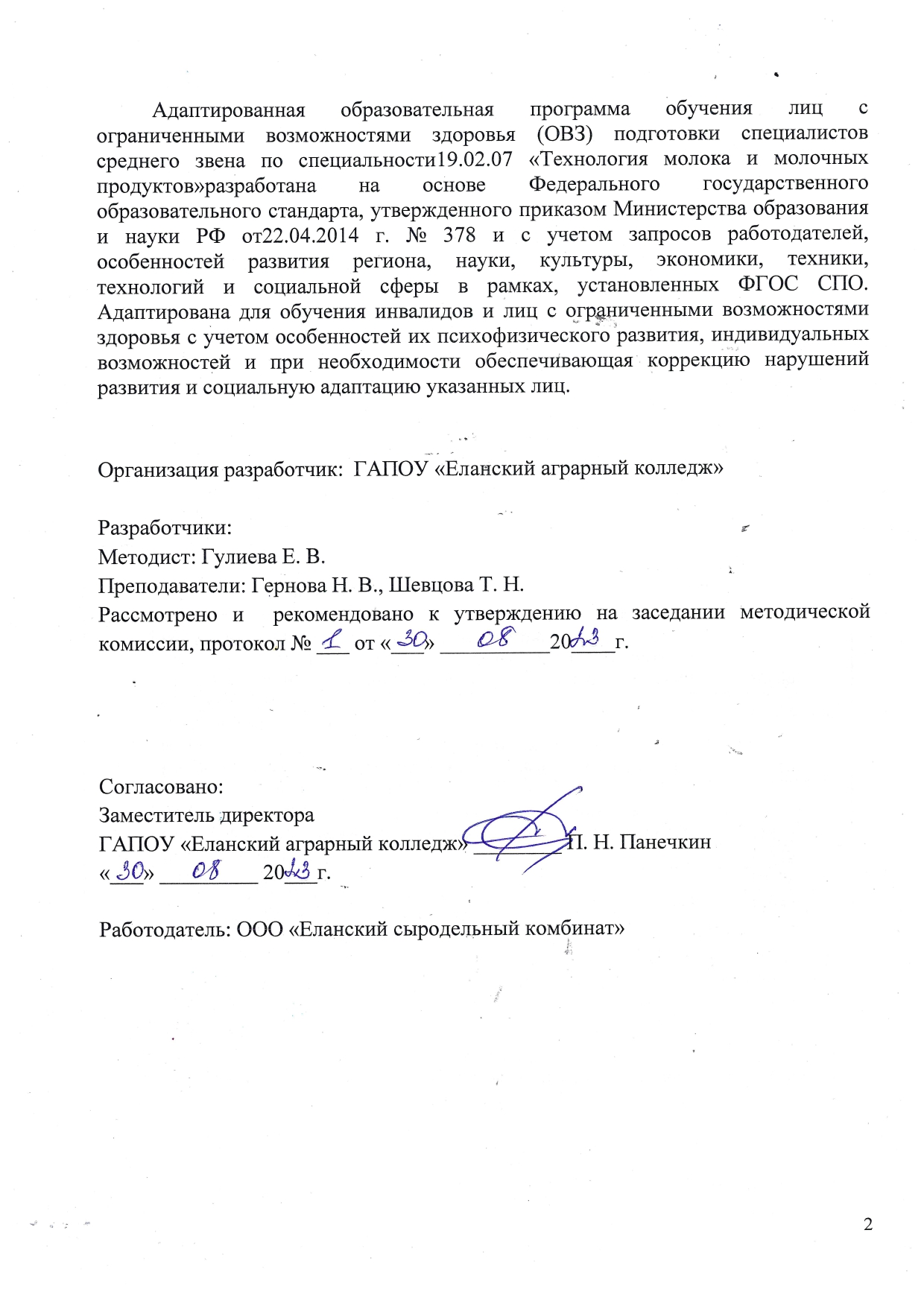 СОДЕРЖАНИЕОБЩИЕ ПОЛОЖЕНИЯАдаптированная образовательная программа подготовки специалистов среднего звена(далее – АОП ППССЗ) – образовательная программа, адаптированная для обучения лиц с ограниченными возможностями здоровья с учетом особенностей их психофизического развития, индивидуальных возможностей и при необходимости обеспечивающая коррекцию нарушений развития и социальную адаптацию указанных лиц (Федеральный закон Российской Федерации от 29 декабря 2012 г. № 27З-ФЗ).АОП ППССЗ представляет собой комплекс нормативно-методической документации, разработанный на основе Федерального государственного образовательного стандарта по специальности 19.02.07 «Технология молока и молочных продуктов», утвержденного приказом Министерства образования и науки РФ от22.04.2014 г. № 378 с учетом требований регионального рынка труда, регламентирующий содержание, организацию и оценку качества подготовки обучающихся с особыми образовательными потребностями. АОП – это комплекс документации, определяющий объем и содержание образования по специальности 19.02.07 «Технология молока и молочных продуктов», планируемые результаты освоения образовательной программы, специальные условия образовательной деятельности.Целью программы является создание условий для: получения качественного профессионального образования, развития и формирования учебно-познавательного и творческого потенциала, социальной адаптации обучающихся-инвалидов и лиц с ОВЗ. Реализация адаптированной образовательной программы по специальности 19.02.07 «Технология молока и молочных продуктов», ориентирована на решение следующих задач:-	создание в колледже условий, необходимых для получения среднего профессионального образования инвалидами и лицами с ОВЗ, их социализации и адаптации;-	повышение уровня доступности среднего профессионального образования для инвалидов и лиц с ОВЗ;-	повышение качества среднего профессионального образования инвалидов и лиц с ОВЗ;-	возможность формирования индивидуальной образовательной траектории для обучающегося инвалида или обучающегося с ограниченными возможностями здоровья; - формирование в образовательной организации толерантной социокультурной среды.Образование обучающихся с инвалидностью, с ОВЗ организовано инклюзивно. Инклюзивное образование – это обеспечение равного доступа к образованию для всех обучающихся с учетом разнообразия особых образовательных потребностей и индивидуальных возможностей. Инклюзивное образование предполагает, что разнообразию потребностей обучающихся-инвалидов и лиц с ОВЗ должна соответствовать образовательная среда, наиболее благоприятная для них. Все обучающиеся должны быть с самого начала включены в образовательную и социальную жизнь образовательной организации. Адаптированная образовательная ППССЗ по специальности 19.02.07 «Технология молока и молочных продуктов», содержит комплекс учебно-методической документации, включая учебный план, календарный учебный график, рабочие программы дисциплин, междисциплинарных курсов, профессиональных модулей, иных компонентов, определяет объем и содержание образования по специальности, планируемые результаты освоения образовательной программы, специальные условия образовательной деятельности.АОП ППССЗ ежегодно актуализируется, при необходимости обновляется в части содержания учебных планов, состава и содержания рабочих программ дисциплин, рабочих программ профессиональных модулей, программ учебной и производственной практик, контрольно-оценочных средств, методических материалов, обеспечивающих качество подготовки обучающихся с особыми образовательными потребностями.Основными пользователями АОП ППССЗ являются: преподаватели, мастера производственного обучения колледжа;студенты с инвалидностью, с ОВЗ, обучающиеся по специальности  19.02.07 «Технология молока и молочных продуктов»;администрация и коллективные органы управления колледжа;абитуриенты и их родители (законные представители); работодатели.Используемые определения и сокращения:Инклюзивное образование - обеспечение равного доступа к образованию для всех обучающихся с учетом разнообразия особых образовательных потребностей и индивидуальных возможностей.Обучающийся с ограниченными возможностями здоровья - физическое лицо, имеющее недостатки в физическом и (или) психологическом развитии, подтвержденные психолого-медико-педагогической комиссией и препятствующие получению образования без создания специальных условий.Инвалид - лицо, которое имеет нарушение здоровья со стойким расстройством функций организма, обусловленное заболеваниями, последствиями травм или дефектами, приводящее к ограничению жизнедеятельности и вызывающее необходимость его социальной защиты.Адаптированная	образовательная	программа	среднего профессионального образования - программа подготовки квалифицированных рабочих, служащих или программа подготовки специалистов среднего звена, адаптированная для обучения инвалидов и лиц с ограниченными возможностями здоровья с учетом особенностей их психофизического развития, индивидуальных возможностей и при необходимости обеспечивающая коррекцию нарушений развития и социальную адаптацию указанных лиц.Адаптационная дисциплина — это элемент адаптированной образовательной программы среднего профессионального образования, направленный на индивидуальную коррекцию учебных и коммуникативных умений и способствующий социальной и профессиональной адаптации обучающихся инвалидов и обучающихся с ограниченными возможностями здоровья.Индивидуальная  программа  реабилитации (ИПР) инвалида - разработанный на основе решения Государственной службы медико-социальной экспертизы комплекс оптимальных для инвалида реабилитационных мероприятий, включающий в себя отдельные виды, формы, объемы, сроки и порядок реализации медицинских, профессиональных и других реабилитационных мер, направленных на восстановление, компенсацию нарушенных или утраченных функций организма, восстановление, компенсацию способностей инвалида к выполнению определенных видов деятельности.Индивидуальный учебный план - учебный план, обеспечивающий освоение образовательной программы на основе индивидуализации ее содержания с учетом особенностей и образовательных потребностей конкретного обучающегося.Специальные условия для получения образования - условия обучения, воспитания и развития обучающихся инвалидов и обучающихся с ограниченными возможностями здоровья, включающие в себя использование специальных образовательных программ и методов обучения и воспитания, специальных учебников, учебных пособий и дидактических материалов, специальных технических средств обучения коллективного и индивидуального пользования, предоставление услуг ассистента (помощника), оказывающего обучающимся необходимую техническую помощь, проведение групповых и индивидуальных коррекционных занятий, обеспечение доступа в здания организаций, осуществляющих образовательную деятельность, и другие условия, без которых невозможно или затруднено освоение образовательных программ инвалидами и обучающимися с ограниченными возможностями здоровья.СПО - среднее профессиональное образование;ФГОС СПО – федеральный государственный образовательный стандарт среднего профессионального образования;ППССЗ - программа подготовки специалистов среднего звена;ОК - общая компетенция;ПК - профессиональная компетенция;ПМ - профессиональный модуль;УД – учебная дисциплина;МДК - междисциплинарный курс;ОВЗ – ограниченные возможности здоровья1.1. Нормативно-правовые основы разработки программы подготовки квалифицированных рабочих, служащихНормативную правовую основу разработки АОПППССЗпо специальности 19.02.07 «Технология молока и молочных продуктов», составляют:Федеральный закон от 24 ноября 1995 г. N 181-ФЗ "О социальной защите инвалидов в Российской Федерации";Федеральный закон от 29 декабря 2012 г. №273-ФЗ "Об образовании в Российской Федерации";Приказ Министерства образования и науки РФ № 1309 от 09.11.2015 г. «Об утверждении Порядка обеспечения условий доступности для инвалидов объектов и предоставляемых услуг в сфере образования, а также оказания им при этом необходимой помощи»;Порядок организации и осуществления образовательной деятельности по образовательным программам среднего профессионального образования, утвержденный приказом Министерства образования и науки Российской Федерации от 14 июня 2013 г. № 464;Порядок проведения государственной итоговой аттестации по образовательным программам среднего профессионального образования, утвержденный приказом Министерства образования и науки Российской Федерации от 16 августа 2013 г. № 968;Положение о практике обучающихся, осваивающих основные профессиональные образовательные программы среднего профессионального образования, утвержденное приказом Министерства образования и науки Российской Федерации от 18 апреля 2013 г. № 291;Федеральный государственный образовательный стандарт (далее ФГОС) по специальности 19.02.07 «Технология молока и молочных продуктов»утвержденный приказом Министерством образования и науки РФ от22.04.2014 г№ 378;Письмо департамента государственной политики в сфере подготовки рабочих кадров и ДПО Минобрнауки России от 18.03.2014 г., № 06-281 «Требования к организации образовательного процесса для обучения инвалидов и лиц с ограниченными возможностями здоровья в профессиональных образовательных организациях, в том числе оснащенности образовательного процесса»;Приказ министерства образования и науки РФ №36 от 23.01.2014 г. «Об утверждении порядка приема  на обучение по образовательным программам СПО»;Приказ министерства образования и науки РФ № 464 от 14.06.2013 г. «Об утверждении порядка организации и осуществления образовательной деятельности по образовательным программам среднего профессионального образования».Методическую основу разработки адаптированной образовательной программы составляют:Требования к организации образовательного процесса для обучения лиц с ограниченными возможностями здоровья в профессиональных образовательных организациях, в том числе оснащенности образовательного процесса (письмо Департамента подготовки рабочих кадров и ДНО Министерства образования и науки Российской Федерации 18 марта 2014 г. N 06-281);Методические рекомендации по разработке и реализации адаптированных образовательных программ среднего профессионального образования, утвержденные директором  Департамента государственной политики в сфере подготовки рабочих кадров и ДПО Минобрнауки России от 20.04.2015 г. № 06-830вн;Рекомендации по организации получения среднего общего образования в пределах освоения образовательных программ среднего профессионального образования на базе основного общего образования с учетом требований федеральных государственных образовательных стандартов и получаемой профессии или специальности среднего профессионального образования  (направлены письмом Министерства образования и науки РФ от 17 марта 2015 г. N 06-259);Методические рекомендации по организации выполнения и защиты выпускной квалификационной работы в образовательных организациях, реализующих образовательные программы среднего профессионального образования по программам подготовки специалистов среднего звена" (направлены письмом Минобрнауки России от 20.07.2015 N 06-846).Нормативный срок освоенияадаптированной образовательной программыНормативный срок освоения адаптированной образовательной программы в соответствии с ФГОС по специальности 19.02.07 «Технология молока и молочных продуктов»при очной форме получения образования: года 10 мес. на базе основного общего образования, присваиваемая квалификация техник - технолог, п. 3.2. ФГОС.В данной адаптированной образовательной программе срок получения СПО по ППССЗ базовой подготовки не увеличен.Требования к абитуриентуАбитуриент, поступающий на обучение,  должен иметь основное общее образование.Приѐм на обучение по АОП ППССЗ проводится по личному заявлению абитуриента с предоставлением документов, удостоверяющих его личность, гражданство (оригинал или ксерокопия).При поступлении на обучение по адаптированной программе подготовки специалистов среднего звена абитуриент должен предъявить:- документ, удостоверяющий личность (копия);- документ об образовании (оригинал, копия).Для ряда специальностей поступающий должен предоставить медицинскую справку, содержащую сведения о проведении медицинского осмотра в соответствии с перечнем врачей-специалистов, лабораторных и функциональных исследований, установленным приказом Министерства здравоохранения и социального развития Российской Федерации от 12 апреля 2011 г. N 302н (оригинал или копия).Документы, подтверждающие статус  лица с инвалидностью:1) справка об инвалидности;2) индивидуальная  программа реабилитации или абилитации инвалида (ребенка-инвалида) (ИПРА).Документ, подтверждающий статус  лица с  ограниченными возможностями  здоровья -  заключение психолого-медико-педагогической комиссии (ПМПК) с рекомендацией для обучения по данной специальности, содержащий информацию о необходимых специальных условиях обучения.2.	ХАРАКТЕРИСТИКА ПРОФЕССИОНАЛЬНОЙ ДЕЯТЕЛЬНОСТИ ВЫПУСКНИКОВ И ТРЕБОВАНИЯ К РЕЗУЛЬТАТАМ ОСВОЕНИЯ АДАПТИРОВАННОЙ ОБРАЗОВАТЕЛЬНОЙ ПРОГРАММЫ2.1. Область и объекты профессиональной деятельностиОбласть профессиональной деятельности выпускников: организация и ведение технологических процессов производства молока и молочных продуктов.Объектами профессиональной деятельности выпускников являются:- сырье, основные и вспомогательные материалы для производства молока и молочных продуктов;- готовая молочная продукция;- рецептуры молочной продукции;- технологии и технологические процессы производства молока и молочных продуктов;- технологическое оборудование для производства молока и молочных продуктов;- процессы организации и управления производством молока и молочных продуктов;- первичные трудовые коллективы.2.2. Виды деятельности и компетенции выпускникаТехник-технолог готовится к следующим видам деятельности:1. Приемка и первичная обработка молочного сырья.2. Производство цельномолочных продуктов, жидких и пастообразных продуктов детского питания.3. Производство различных сортов сливочного масла и продуктов из пахты.4. Производство различных видов сыра и продуктов из молочной сыворотки.5. Организация работы структурного подразделения.6. Выполнение работ по одной или нескольким профессиям рабочих, должностям служащих (приложение к ФГОС СПО).Выпускник, освоивший ППССЗ, должен обладать общими компетенциями, включающими в себя способность:ОК 1. Понимать сущность и социальную значимость своей будущей профессии, проявлять к ней устойчивый интерес.ОК 2. Организовывать собственную деятельность, выбирать типовые методы и способы выполнения профессиональных задач, оценивать их эффективность и качество.ОК 3. Принимать решения в стандартных и нестандартных ситуациях и нести за них ответственность.ОК 4. Осуществлять поиск и использование информации, необходимой для эффективного выполнения профессиональных задач, профессионального и личностного развития.ОК 5. Использовать информационно-коммуникационные технологии в профессиональной деятельности.ОК 6. Работать в коллективе и команде, эффективно общаться с коллегами, руководством, потребителями.ОК 7. Брать на себя ответственность за работу членов команды (подчиненных), результат выполнения заданий.ОК 8. Самостоятельно определять задачи профессионального и личностного развития, заниматься самообразованием, осознанно планировать повышение квалификации.ОК 9. Ориентироваться в условиях частой смены технологий в профессиональной деятельности.Выпускник, освоивший ППССЗ, должен обладать профессиональными компетенциями, соответствующими видам деятельности:1. Приемка и первичная обработка молочного сырья.ПК 1.1. Принимать молочное сырье на переработку.ПК 1.2. Контролировать качество сырья.ПК 1.3. Организовывать и проводить первичную переработку сырья в соответствии с его качеством.2. Производство цельномолочных продуктов, жидких и пастообразных продуктов детского питания.ПК 2.1. Контролировать соблюдение требований к сырью при выработке цельномолочных продуктов, жидких и пастообразных продуктов детского питания.ПК 2.2. Изготавливать производственные закваски.ПК 2.3. Вести технологические процессы производства цельномолочных продуктов.ПК 2.4. Вести технологические процессы производства жидких и пастообразных продуктов детского питания.ПК 2.5. Контролировать качество цельномолочных продуктов, жидких и пастообразных продуктов детского питания.ПК 2.6. Обеспечивать работу оборудования для производства цельномолочных продуктов, жидких и пастообразных продуктов детского питания.3. Производство различных сортов сливочного масла и продуктов из пахты.ПК 3.1. Контролировать соблюдение требований к сырью при выработке различных сортов сливочного масла и напитков из пахты.ПК 3.2. Вести технологические процессы производства различных сортов сливочного масла.ПК 3.3. Вести технологические процессы производства напитков из пахты.ПК 3.4. Контролировать качество сливочного масла и продуктов из пахты.ПК 3.5. Обеспечивать работу оборудования при выработке различных сортов сливочного масла и напитков из пахты.4. Производство различных видов сыра и продуктов из молочной сыворотки.ПК 4.1. Контролировать соблюдение требований к сырью при выработке сыра и продуктов из молочной сыворотки.ПК 4.2. Изготавливать бактериальные закваски и растворы сычужного фермента.ПК 4.3. Вести технологические процессы производства различных видов сыра.ПК 4.4. Вести технологические процессы производства продуктов из молочной сыворотки.ПК 4.5. Контролировать качество сыра и продуктов из молочной сыворотки.ПК 4.6. Обеспечивать работу оборудования для производства различных видов сыра и продуктов из молочной сыворотки.5. Организация работы структурного подразделения.ПК 5.1. Участвовать в планировании основных показателей производства.ПК 5.2. Планировать выполнение работ исполнителями.ПК 5.3. Организовывать работу трудового коллектива.ПК 5.4. Контролировать ход и оценивать результаты выполнения работ исполнителями.ПК 5.5. Вести утвержденную учетно-отчетную документацию.6. Выполнение работ по одной или нескольким профессиям рабочих, должностям служащих.3.	ДОКУМЕНТЫ, ОПРЕДЕЛЯЮЩИЕ СОДЕРЖАНИЕ И ОРГАНИЗАЦИЮ ОБРАЗОВАТЕЛЬНОГО ПРОЦЕССА3.1. Учебный планУчебный план по специальности 19.02.07 «Технология молока и молочных продуктов»определяет следующие характеристики АОП ППССЗ: объемные параметры учебной нагрузки в целом, по годам обучения и по семестрам; перечень дисциплин, профессиональных модулей и их составных элементов (междисциплинарных курсов, учебной и производственной практик); последовательность изучения дисциплин и профессиональных модулей; виды учебных занятий; распределение различных форм промежуточной аттестации по годам обучения и по семестрам; объемные показатели подготовки и проведения государственной итоговой аттестации.Максимальный объем учебной нагрузки обучающегося составляет 54 академических часа в неделю, включая все виды аудиторной и внеаудиторной (самостоятельной) учебной работы.Максимальный объем аудиторной учебной нагрузки при очной форме получения образования составляет 36 академических часов в неделю.Общий объем каникулярного времени в учебном году составляет 10/11 недель и не менее двух недель в зимний период.Консультации для обучающихся очной формы получения образования предусматриваются из расчета 4 часа на одного обучающегося на каждый учебный год, в том числе в период реализации среднего общего образования для лиц, обучающихся на базе основного общего образования. *Примечание - учебный план по специальности 19.02.07 «Технология молока и молочных продуктов» входит в состав основной профессиональной образовательной программы (ОПОП) Календарный учебный график	В графике учебного процесса* указывается последовательность реализации АОПППССЗпо специальности 19.02.07 «Технология молока и молочных продуктов»включая теоретическое обучение, практики, промежуточные и итоговую аттестацию, каникулы.*Примечание – График учебного процесса входит в состав учебного плана.3.3.Рабочие программы дисциплин общеобразовательного цикла*Общеобразовательный цикл сформирован в соответствии с Рекомендациями  по организации получения среднего общего образования в пределах освоения образовательных программ среднего профессионального образования на базе основного общего образования с учетом требования федеральных государственных образовательных стандартов и получаемой профессии или специальности среднего профессионального образования (Письмо Министерства образования и науки РФ от 17 марта 2015 г. N 06-259), Порядком организации и осуществления образовательной деятельностипо образовательным программам среднего профессионального образования (приказ Министерства образования и науки Российской Федерации от 14 июня 2013 г. № 464), и на основании приказа № 506 Министерства образования и науки РФ от 7 июня 2017 г. «О внесении изменений в федеральный компонент государственных образовательных стандартов начального общего, основного общего, среднего (полного) общего образования, утвержденный приказом Министерства образования и науки РФ от 5 марта 2004 г. № 1089».Обязательная часть ППССЗ по учебным циклам должна составлять около 70 процентов от общего объема времени, отведенного на их освоение. Вариативная часть (около 30 процентов) дает возможность расширения и (или) углубления подготовки, определяемой содержанием обязательной части, получения дополнительных компетенций, умений и знаний, необходимых для обеспечения конкурентоспособности выпускника в соответствии с запросами регионального рынка труда и возможностями продолжения образования. Дисциплины, междисциплинарные курсы и профессиональные модули вариативной части определяются образовательной организацией.Общий гуманитарный и социально-экономический, математический и общий естественнонаучный учебные циклы состоят из дисциплин.Обязательную часть общего гуманитарного и социально-экономического учебного цикла ППССЗ базовой подготовки составляет изучение следующих обязательных дисциплин: "Основы философии", "История", "Иностранный язык", "Физическая культура".Обязательная часть профессионального учебного цикла ППССЗ предусматривает изучение дисциплины "Безопасность жизнедеятельности". Объем часов на дисциплину "Безопасность жизнедеятельности" составляет 70 часов.Изучение общеобразовательных дисциплин осуществляется на первом курсе. Перечень программ дисциплин общеобразовательного циклаКачество освоения учебных дисциплин общеобразовательного цикла оценивается в процессе текущего контроля и промежуточной аттестации. Текущий контроль проводят в пределах учебного времени, отведенного на соответствующую учебную дисциплину. Промежуточную аттестацию проводят в форме дифференцированных зачетов и экзаменов, что определено учебным планом.*Примечание:Рабочие программы дисциплин общеобразовательного цикла входят в состав основной профессиональной образовательной программы  (ОПОП) поспециальности 19.02.07 «Технология молока и молочных продуктов», кроме программы УД Физическая культура 3.4. Рабочие программы учебных дисциплин общепрофессионального циклаРабочие программы учебных дисциплин общепрофессионального цикла разработаны в соответствии с ФГОС СПО по специальности 19.02.07 «Технология молока и молочных продуктов».Объем (количество часов), распределение УД по годам обучения, семестрам, формы промежуточной аттестации определены учебным планом. Перечень программ дисциплин общепрофессионального цикла**Примечание:Рабочие программы учебных дисциплин общепрофессионального цикла входят в состав основной профессиональной образовательной программы (ОПОП) по специальности 19.02.07 «Технология молока и молочных продуктов».3.5. Рабочие программы учебных дисциплин и профессиональных модулей профессионального циклаПрофессиональный учебный цикл состоит из общепрофессиональных дисциплин и профессиональных модулей в соответствии с видами деятельности. В состав профессионального модуля входит один или несколько междисциплинарных курсов. При освоении обучающимися профессиональных модулей проводятся учебная и (или) производственная практика (по профилю специальности).Рабочие программы УД, ПМ разработаны на основе требований ФГОС СПО по специальности 19.02.07 «Технология молока и молочных продуктов».Объем (количество часов), распределение УД, МДК по годам обучения, семестрам, формы промежуточной аттестации определены учебным планом.Перечень программ МДК,профессиональных модулей профессионального цикла**Примечание:Рабочие программы МДК, профессиональных модулей профессионального цикла входят в состав основной профессиональной образовательной программы (ОПОП) по специальности 19.02.07 «Технология молока и молочных продуктов»3.6. Программы учебной и производственных практикПрактика является обязательным разделом АОП ППССЗ. Она представляет собой вид учебной деятельности, направленной формирование у обучающихся системы умений, целостной профессиональной деятельности и практического опыта в соответствии с требованиями ФГОС СПО.При реализации АОППССЗ СПО предусматриваются следующие виды практик: учебная и производственная. Каждый из профессиональных модулей имеет учебную и производственную практику.Порядок проведения учебной и производственной практик предусматривает проведение следующих практик:Учебная практика и производственная практика проводится в организациях, направление деятельности которых соответствует профилю подготовки обучающихся.Производственная практика проводится в организациях на основе прямых договоров, заключаемых между организацией и колледжем. Цели и задачи, программы и формы отчетности определены колледжем по каждому виду практики.3.8. Программа государственной итоговой аттестацииГосударственная итоговая аттестация (ГИА) выпускников, завершающих обучение ППССЗпо специальности 19.02.07 «Технология молока и молочных продуктов» является обязательной, осуществляется  после освоения основной  образовательной программы в полном объёме. Государственная итоговая аттестация выпускников с ограниченными возможностями здоровья проводится в соответствии с Порядком проведения государственной итоговой аттестации по образовательным программам среднего профессионального образования.Выпускники или родители (законные представители) несовершеннолетних выпускников не позднее, чем за три месяца до начала ГИА могут подать письменное заявление о необходимости создания для них специальных условий с указанием условий при проведении ГИА. В специальные условия могут входить: увеличение времени для подготовки ответа, формы предоставления заданий и ответов (устно, письменно на бумаге, письменно на компьютере, предоставление перерыва для приёма пищи, лекарств).Для проведения ГИА разрабатывается программа, определяющая требования к содержанию, объёму и структуре выпускной квалификационной работы, а также к процедуре ее защиты. Процедура защиты выпускной квалификационной работы для выпускников с ограниченными возможностями здоровья предусматривает использование специальных средств (при необходимости).3.9 О применении электронного обучения и дистанционных образовательных технологийСогласно Федеральному государственному образовательному стандарту СПО при реализации рабочей программы могут применяться электронное обучение и дистанционные образовательные технологии.  Основанием на перевод обучения по рабочей программе с применением электронного обучения и дистанционных образовательных технологий является ограничительные мероприятия (карантин), направленные на предотвращение распространения инфекционных заболеваний и предусматривающие особый режим хозяйственной и иной деятельности (далее карантин) в соответствии с Федеральным Законом от 30 марта 1999 г. № 52-ФЗ «О санитарно-эпидемиологическим благополучием населения» и последующими законодательно-нормативными документами.При обучении инвалидов и лиц с ограниченными возможностями здоровья электронное обучение и дистанционные образовательные технологии должны предусматривать возможность приема-передачи информации в доступных для них формах.Реализация образовательной программы в техникуме с использованием ЭО, ДОТ допускается, в том числе по заявлению обучающихся. 4. КОНТРОЛЬ И ОЦЕНКА РЕЗУЛЬТАТОВ ОСВОЕНИЯ АДАПТИРОВАННОЙ ОБРАЗОВАТЕЛЬНОЙ ПРОГРАММЫ4.1.Текущий контроль успеваемости и промежуточная аттестация обучающихсяОценка качества освоения АОП ППССЗ для обучающихся с инвалидностью, с ОВЗ включает текущий контроль знаний, промежуточную и государственную итоговую аттестацию обучающихся в соответствии с локальными нормативными актами колледжа.Конкретные формы и процедуры текущего контроля знаний, промежуточной аттестации обучающихся с инвалидностью, с ограниченными возможностями здоровья устанавливаются колледжем самостоятельно с учетом ограничений здоровья по каждой дисциплине и профессиональному модулю и доводятся до сведения обучающихся.Для обучающегося с инвалидностью, с ОВЗ проводится входной контроль, назначение которого состоит в определении его способностей, особенностей восприятия и готовности к освоению учебного материала. Форма входного контроля устанавливается с учетом индивидуальных психофизических особенностей (устно, письменно на бумаге, письменно на компьютере, в форме тестирования и т.п.). При необходимости обучающимся предоставляется дополнительное время для подготовки ответа.Содержание текущего контроля, промежуточной аттестации, критерии оценивания определены локальным актом «Положение о текущем контроле и промежуточной аттестации».Для аттестации обучающихся с инвалидностью, с ОВЗ на соответствие их персональных достижений поэтапным требованиям ППССЗ создаются фонды оценочных средств, позволяющие оценить умения, знания, практический опыт и освоенные компетенции.Текущий контроль результатов подготовки осуществляется преподавателем, мастером п/о в процессе проведения практических занятий и лабораторных работ, выполнения индивидуальных и домашних заданий, а также в режиме тренировочного тестирования в целях получения информации о выполнении обучаемым требуемых действий в процессе учебной деятельности: правильности выполнения требуемых действий; соответствии формы действия данному этапу усвоения учебного материала; формировании действия с должной мерой обобщения, освоения (автоматизированности, быстроты выполнения и др.) и т.д.Промежуточный контроль результатов подготовки обучающихся осуществляется в форме дифференцированных зачетов  и/или экзаменов. Для подготовки к экзамену могут проводиться консультации по экзаменационным вопросам за счет общего бюджета времени, отведенного на консультации. Расписание консультаций и экзаменов составляется методистом, согласовывается с заместителем директора, утверждается директором колледжа и доводится до сведения обучающихся и преподавателей не позднее, чем за две недели до начала экзаменов.Форма промежуточной аттестации для обучающихся инвалидностью, с ОВЗ устанавливается с учетом индивидуальных психофизических особенностей (устно, письменно на бумаге, письменно на компьютере, в форме тестирования и т.п.). При необходимости рекомендуется предусмотреть для них увеличение времени на подготовку к зачетам и экзаменам, а также предоставлять дополнительное время для подготовки ответа на зачете/экзамене. Возможно установление колледжем индивидуальных графиков прохождения промежуточной аттестации обучающимися с инвалидностью, с ОВЗ.При необходимости для обучающихся инвалидов и обучающихся с ОВЗ промежуточная аттестация может проводиться в несколько этапов. Для этого определяются контрольные точки по завершению изучения раздела или темы дисциплины, междисциплинарного курса, практик и ее разделов с целью оценивания уровня освоения программного материала. Формы и срок проведения контроля определяются преподавателем (мастером производственного обучения) с учетом индивидуальных психофизических особенностей обучающихся.Для аттестации обучающихся на соответствие их персональных достижений поэтапным требованиям ППССЗ создаются фонды оценочных средств, позволяющие оценить умения, знания, практический опыт и освоенные компетенции. Фонды оценочных средств для промежуточной аттестации по дисциплинам и междисциплинарным курсам в составе профессиональных модулей разрабатываются и утверждаются колледжем самостоятельно, а для промежуточной аттестации по профессиональным модулям и для государственной итоговой аттестации - разрабатываются и утверждаются колледжем после предварительного положительного заключения работодателей.В ГАПОУ «Еланский аграрный колледж» созданы условия для максимального приближения программ промежуточной аттестации обучающихся по дисциплинам и междисциплинарным курсам профессионального учебного цикла к условиям их будущей профессиональной деятельности – для чего, кроме преподавателей конкретной дисциплины (междисциплинарного курса), в качестве внешних экспертов могут привлекаться работодатели, преподаватели, ведущие смежные дисциплины.Оценка качества подготовки обучающихся и выпускников осуществляется в двух основных направлениях:оценка уровня освоения дисциплин;оценка компетенций обучающихся.В колледже применяется пятибалльная и зачётная система оценок.	Приосвоениипрограммпрофессиональныхмодулейвпоследнемсеместреизученияформойпромежуточнойаттестациипомодулюявляетсяэкзамен(квалификационный),т.е.проверка сформированностикомпетенцийиготовностиквыполнениювидапрофессиональнойдеятельности;итогом проверки является решение: «вид профессиональной деятельности освоен/неосвоен».Формы экзамена квалификационного4.2. Организация государственной итоговой аттестации выпускников- инвалидов и выпускников с ограниченными возможностями здоровьяГосударственная итоговая аттестация выпускников (ГИА), завершающих обучение по специальности 19.02.07 «Технология молока и молочных продуктов», является обязательной и осуществляется после освоения адаптированной образовательной программы в полном объеме. ГИА представляет собой процесс оценивания уровня образования и квалификации выпускников на основе требований ФГОС и завершается выдачей документа государственного образца об уровне образования и квалификации. Порядок проведения ГИА для выпускников из числа лиц с инвалидностью, с ОВЗ определен локальным актом «Положение о государственной итоговой аттестации выпускников, обучающихся по профессиональным образовательным программам среднего профессионального образования».Для выпускников, осваивающих ППССЗ, государственная итоговая аттестация включает защиту выпускной практической квалификационной работы и письменной экзаменационной работы. Выполняется обязательное требование: соответствие тематики выпускной квалификационной работы содержанию одного или нескольких профессиональных модулей.Для выпускников из числа лиц с ограниченными возможностями здоровья государственная итоговая аттестация проводится с учетом особенностей психофизического развития, индивидуальных возможностей и состояния здоровья таких выпускников (далее - индивидуальные особенности).При проведении государственной итоговой аттестации обеспечивается соблюдение следующих общих требований:проведение ГИА для лиц с инвалидностью, с ОВЗв одной аудитории совместно с выпускниками, не имеющими ограниченных возможностей здоровья, если это не создает трудностей для выпускников при прохождении государственной итоговой аттестации;присутствие в аудитории ассистента, оказывающего выпускникам необходимую техническую помощь с учетом их индивидуальных особенностей (занять рабочее место, передвигаться, прочитать и оформить задание, общаться с членами государственной экзаменационной комиссией);пользование необходимыми выпускникам техническими средствами с учетом их индивидуальных особенностей;обеспечение возможности беспрепятственного доступа выпускников в аудитории, туалетные и другие помещения, а также их пребывания в указанных помещениях (наличие пандусов, поручней, расширенных дверных проемов, аудитория должна располагаться на первом этаже, наличие специальных кресел и других приспособлений).Дополнительно при проведении ГИА обеспечивается соблюдение следующих требований в зависимости от категорий выпускников с ограниченными возможностями здоровья:а) для слепых:задания для выполнения, а также инструкция о порядке ГИА оформляются рельефно-точечным шрифтом Брайля или в виде электронного документа, доступного с помощью компьютера со специализированным программным обеспечением для слепых, или зачитываются ассистентом;письменные задания выполняются на бумаге рельефно-точечным шрифтом Брайля или на компьютере со специализированным программным обеспечением для слепых, или надиктовываются ассистенту;выпускникам для выполнения задания при необходимости предоставляется комплект письменных принадлежностей и бумага для письма рельефно-точечным шрифтом Брайля, компьютер со специализированным программным обеспечением для слепых;б) для слабовидящих:обеспечивается индивидуальное равномерное освещение не менее 300 люкс;выпускникам для выполнения задания при необходимости предоставляется увеличивающее устройство;задания для выполнения, а также инструкция о порядке проведения государственной аттестации оформляются увеличенным шрифтом;в) для глухих и слабослышащих, с тяжелыми нарушениями речи:обеспечивается наличие звукоусиливающей аппаратуры коллективного пользования, при необходимости предоставляется звукоусиливающая аппаратура индивидуального пользования;по их желанию государственный экзамен может проводиться в письменной форме;г) для лиц с нарушениями опорно-двигательного аппарата (с тяжелыми нарушениями двигательных функций верхних конечностей или отсутствием верхних конечностей):письменные задания выполняются на компьютере со специализированным программным обеспечением или надиктовываются ассистенту;по их желанию государственный экзамен может проводиться в устной форме. Выпускники или родители (законные представители) несовершеннолетних выпускников не позднее, чем за 3 месяца до начала государственной итоговой аттестации, подают письменное заявление о необходимости создания для них специальных условий при проведении государственной итоговой аттестации.В специальные условия могут входить: предоставление отдельной аудитории, увеличение времени для подготовки ответа, присутствие ассистента, оказывающего необходимую техническую помощь, выбор формы предоставления инструкции по порядку проведения государственной итоговой аттестации, формы предоставления заданий и ответов (устно, письменно на бумаге, письменно на компьютере), использование специальных технических средств, предоставление перерыва для приема пищи, лекарств и др.Процедура защиты выпускной квалификационной работы для выпускников- с ограниченными возможностями здоровья должна предусматривать предоставление необходимых технических средств и при необходимости оказание технической помощи.Оценка качества освоения АОП ППССЗ осуществляется государственной экзаменационной комиссией по результатам защиты выпускной практической квалификационной работы и письменной экзаменационной работыЛицам, прошедшим соответствующее обучение в полном объеме и аттестацию, выдаются документы об образовании.5.	ОБЕСПЕЧЕНИЕ СПЕЦИАЛЬНЫХ УСЛОВИЙ ДЛЯ ОБУЧАЮЩИХСЯ С ОГРАНИЧЕННЫМИ ВОЗМОЖНОСТЯМИ ЗДОРОВЬЯ5.1. Кадровое обеспечениеРеализация АОП ПССЗ по специальности 19.02.07 «Технология молока и молочных продуктов» обеспечивается педагогическими кадрами, имеющими высшее профессиональное образование, соответствующее профилю преподаваемой дисциплины (модуля). Опыт деятельности в организациях соответствующей профессиональной сферы является обязательным для преподавателей, отвечающих за освоение обучающимся профессионального цикла, эти преподаватели проходят стажировку в профильных организациях не реже 1 раза в 3 года.Педагоги проводят обучение обучающихся в соответствии с требованиями Федерального государственного образовательного стандарта по специальности 19.02.07 «Технология молока и молочных продуктов»; знают современные педагогические технологии продуктивного, дифференцированного обучения, реализации компетентностного подхода, развивающего обучения, современные формы и методы обучения и воспитания обучающихся, физиологию, психологию и методику профессионального обучения.Управленческий состав колледжа и педагогический состав, реализующий АОП ППССЗ по специальности 19.02.07 «Технология молока и молочных продуктов» прошли обучение по программе повышения квалификации «Методическое сопровождение инклюзивного образования в условиях профессиональной образовательной программы» (в объеме 22 часа.), 2019 год.  Кроме курсов повышения квалификации, педагоги колледжа обучаются в рамках системы внутрифирменного повышения квалификации, а именно:1.Инструктажи работников колледжа по вопросам обеспечения доступности услуг и объектов для инвалидов.2.Тематические занятия классных руководителей.3.Тематические инструктивно-методические совещания.На заседаниях Педагогического совета обсуждаются вопросы организации инклюзивного образования, определяются основные проблемы реализации инклюзии, намечаются пути их решения.5.2. Учебно-методическое и информационное обеспечениеРеализация АОП ППССЗ обеспечивается учебно-методической документацией по всем дисциплинам, междисциплинарным курсам и профессиональным модулям в соответствии с требованиями ФГОС СПО по специальности 19.02.07 «Технология молока и молочных продуктов».Внеаудиторная работа сопровождается методическим обеспечением и обоснованием времени, затрачиваемым на ее выполнение.Реализация АОП ППССЗ обеспечивается доступом каждого обучающегося к базам данных и библиотечным фондам, формируемым по полному перечню дисциплин (модулей) ОПОП. Во время самостоятельной подготовки обучающиеся обеспечиваются доступом к сети Интернет.Каждый обучающийся обеспечивается не менее чем одним учебным печатным и/или электронным изданием по каждой дисциплине профессионального учебного цикла и одним учебно-методическим печатным и/или электронным изданием по каждому междисциплинарному курсу (включая электронные базы периодических изданий).Библиотечный фонд укомплектован электронными изданиями основной и дополнительной учебной литературой по дисциплинам всех учебных циклов, изданной за последние 5 лет, справочно-библиографическими и периодическими изданиями, доступ к которым осуществляться с использованием специальных технических и программных средств. Для самостоятельной подготовки обучающихся инвалидов и лиц с ограниченными возможностями здоровья обеспечен свободный доступом к сети Интернет.	Сайт колледжа адаптирован для слабовидящих людей.5.3.Материально-техническое обеспечениеИнфраструктура колледжа, материально-техническая база  достаточна для создания требуемых условий для организации образовательного процесса для инвалидов, лиц с ОВЗ по специальности 19.02.07 «Технология молока и молочных продуктов».  Материально-техническая база обеспечивает проведение всех видов практических занятий, дисциплинарной, междисциплинарной и модульной подготовки, учебной практики, предусмотренных учебным планом. Материально-техническая база соответствует действующим санитарным и противопожарным нормам.Территория колледжа соответствует условиям беспрепятственного, безопасного и удобного передвижения инвалидов и лиц с ОВЗ.	Реализация АОП ППССЗпо специальности 19.02.07 «Технология молока и молочных продуктов»требует наличия кабинетов:	Объекты инфраструктуры, материально-технической базы для инклюзивного образования обучающихся по специальности 19.02.07 «Технология молока и молочных продуктов»:Специализированное  учебное оборудование  для обучающихся с ОВЗ и инвалидностью:пандусы входной группы   – общежитиерасширение дверных проемов и замена дверей, корпус № 1, 2дорожка для слабовидящих (корпус № 1);видеонаблюдение, корпус № 1, 2общежитие;очистка территории колледжа от снега (зимний период);5.4.Требования к организации практики обучающихся инвалидов и обучающихся с ограниченными возможностями здоровьяПрактика является обязательным разделом адаптированной образовательной программы. Она представляет собой вид учебных занятий, непосредственно ориентированных на профессионально-практическую подготовку обучающихся, в том числе обеспечивающую подготовку и защиту выпускной квалификационной работы.Для АОП ППССЗ реализуются все виды практик, предусмотренные в ФГОС СПО по специальности 19.02.07 «Технология молока и молочных продуктов».Цели и задачи, программы и формы отчетности по каждому виду практики определяются колледжем. Для инвалидов и лиц с ОВЗ форма проведения практики устанавливается с учетом особенностей психофизического развития, индивидуальных возможностей и состояния здоровья.При определении мест прохождения учебной и производственных практик обучающимся инвалидом учитываются рекомендации, данные по результатам медико-социальной экспертизы, содержащиеся в индивидуальной программе реабилитации и абилитации  инвалида (ИПРА), относительно рекомендованных условий и видов труда.При необходимости для прохождения практики инвалидами могут создаваться специальные рабочие места с учетом нарушенных функций и ограничений их жизнедеятельности в соответствии с требованиями, утвержденными приказом Министерства труда России от 19 ноября 2013 года № 685н.	Порядок проведения учебной и производственной практик: учебная и производственная практики проводятся рассредоточено в течение семестра и концентрированно на предприятиях (учреждениях, организациях) по профилю обучения.Практика является составной частью профессионального модуля, распределение часов учебной и производственной  практик согласно учебного плана.	На итоговых этапах производственной практики форма промежуточной аттестации «дифференцированный зачет».5.5. Характеристика социокультурной среды образовательной организации, обеспечивающей социальную адаптацию обучающихся инвалидов и обучающихся с ограниченными возможностями здоровьяАдаптированная образовательная программа по специальности 19.02.07 «Технология молока и молочных продуктов» для студентов с инвалидностью, с ОВЗ осваивается в очной форме обучения, на базе основного общего образования, нормативный срок обучения – 3 года 10 мес.5.5.1. Организационно - педагогическое сопровождение образовательного процесса инвалидов и лиц с ОВЗОрганизационно - педагогическое  сопровождение образовательного процесса инвалидов и лиц с ОВЗ включает следующие элементы:использование современных педагогических технологий,оптимальный режим учебных нагрузок,коррекционная направленность процесса,учет индивидуальных особенностей обучающегося с инвалидностью, с ОВЗ,оздоровительный и охранительный режим,укрепление физического и психического здоровья,соблюдение комфортного психоэмоционального режима,профилактика физических, умственных и психологических перегрузок обучающихся,соблюдение санитарно-гигиенических правил и норм,участие всех обучающихся с инвалидностью, с ОВЗ, независимо от степени выраженности нарушений их развития, в воспитательных, культурно-развлекательных. спортивно-оздоровительных и иных досуговых мероприятиях,контроль за успеваемостью, посещаемостью занятий обучающимися  с инвалидностью, с ОВЗ  на постоянной основе,индивидуальные консультации преподавателей, инструктажи педагогического состава, инструктивно-методические совещания.5.5.2. Психолого-педагогическое сопровождениеобразовательного процесса инвалидов и лиц с ОВЗЛокальные документы, регламентирующие организацию психолого-педагогического сопровождения инклюзивного образования:Положение об организации психолого-педагогического сопровождения инклюзивного образования;Положение о психолого-педагогическом консилиуме.Направления работы по обеспечению психолого-педагогического сопровождения:Формирование нормативно-правовой базы федерального, регионального,  локального уровней.Аналитико-диагностическая деятельность.Индивидуальное консультирование.Психокоррекционная и развивающая  деятельность (индивидуальная и групповая). Психологическое просвещение и консультирование. Профилактика. Научно – методическая деятельность. Организация деятельности психолого-педагогического консилиума      (плановые, в начале учебного года, по заявке).В начале учебного года организуется и проводится  плановый психолого-педагогический консилиум. Цель – ознакомить педагогов с особенностями состояния здоровья студентов, рекомендациями ИПРА, МСЭ, рекомендациями по организации образовательного процесса. Психолого-педагогический консилиум позволяет:педагогу-психологу передать имеющиеся у него знания об обучающемся или группе всем субъектам образовательного процесса,педагогам стать наблюдательнее и объективнее в оценке различных сторон обучения и поведения обучающихся;педагогическому коллективу выработать общий язык обсуждения тех или иных проблем, предоставляя опыт коллективной деятельности;объединить усилия всех субъектов образовательного процесса, заинтересованных в успешном обучении и полноценном развитии обучающихся;разработать меры по оказанию всесторонней помощи проблемному обучающемуся или группе.Члены консилиума: заместители директора, педагог-психолог, социальный педагог, классный руководитель, преподаватели-предметники, родители  (опекуны).5.5.3. Социально-педагогическое сопровождениеобразовательного процесса инвалидов и лиц с ОВЗНаправления работы:1.	Сбор сведений, систематический учет обучающихся с инвалидностью, с ОВЗ, ведение личных дел данной категории обучающихся. 2.	Формирование портфолио студентов с инвалидностью, с ОВЗ. 3.	Социальная защита и поддержка (назначение социальной стипендии, оказание материальной помощи и др.).4.	Индивидуальное консультирование.Работа организационно – педагогического, психолого-педагогического, социально-педагогического сопровождения обеспечивается взаимодействием специалистов и педагогов:педагог-психолог:социальный педагог;классный руководитель;преподаватель, медицинский работник.Педагог – психолог осуществляет весь комплекс работ по психолого-педагогическому сопровождению инклюзивного образования.Социальный педагог — основной специалист, осуществляющий контроль за соблюдением прав любого обучающегося в колледже. На основе социально-педагогической диагностики социальный педагог выявляет потребности обучающегося и его семьи в сфере социальной поддержки, определяет направления помощи в адаптации в колледже, устанавливает взаимодействие с учреждениями – партнерами в области социальной поддержки, общественными организациями, защищающими права детей, права инвалидов.Классный руководитель является исполнителем ряда мероприятий организационно-педагогического, психолого-педагогического, социально-педагогического сопровождения: проведение часов общения, участие в работе психолого-педагогического консилиума.Преподаватель является основным участником междисциплинарной команды специалистов, осуществляющих организационно-педагогическое сопровождение инклюзивного образования.Медицинский работник контролирует соблюдение требований СанПин 2.4.2.2821-10.	Для обучающихся с инвалидностью, с ОВЗ установлен особый порядок усвоения учебной дисциплины «Физическая культура».  Нормативно-правовой основой организации процесса является локальный акт «Положение о порядке проведения и объеме подготовки по дисциплине «Физическая культура» по программам среднего профессионального образования, при освоении ОПОП инвалидами и лицами с ограниченными возможностями здоровья». Программа воспитательной деятельности  ГАПОУ «Еланский аграрный колледж» содержит разделы, подпрограммы:1. Психолого–педагогическое сопровождение учебно-воспитательного процесса;2. Социально–педагогическое сопровождение учебно-воспитательного процесса.В указанных разделах и подпрограммах программы воспитательной деятельности определены задачи, условия для реализации каждого направления воспитательной деятельности в колледже. Программа реализуется по отношению ко всем обучающимся, вне зависимости от состояния здоровья. В колледже созданы условия для проявления творческой  инициативы  и духовно – нравственного развития студентов, в том числе студентов с инвалидностью, с ОВЗ. Внеучебная деятельность представляет собой отличную базу для адаптации. Культурно-досуговые мероприятия, спорт, совместный досуг, раскрывают и развивают разнообразные способности и таланты обучающихсяПриоритетными направлениями являются в равной мере нравственное и профессиональное воспитание. Нравственное воспитание включает в себя формирование общечеловеческих норм поведения, воспитание честности, ответственности, сознательной дисциплины. Немаловажной составляющей нравственного направления воспитательной работы является приобщение студентов к трудовым делам и милосердию, а все воспитательно-образовательное пространство колледжа способствует повышению общего культурного уровня и развитию интеллекта обучающихся. Профессиональное воспитание предполагает формирование интереса к освоению профессиональных компетенций, развитие познавательной активности и культуры умственного труда, стремления к профессиональному мастерству и творческому отношению к делу. Студенты колледжа активно участвуют в создании творческих проектов разной направленности, представляя их на конкурсах различных уровней. Гражданско-патриотическое направление воспитательной работы включает в себя воспитание любви к своему Отечеству, уважительного отношения к его истории и готовности к его защите. Важное значение имеет формирование сознательного отношения к своему общественному долгу, ответственности за будущее Родины. Проводятся классные часы, посвященные  Дню примирения и согласия, Дню толерантности, Дню защитника Отечества. Правовое воспитание предусматривает формирование правовых знаний и убеждений, правовой профессиональной ответственности, а также навыков привычного правомерного поведения и активной правоохранительной позиции. Для студентов колледжа должно стать нормой уважение законов и обязанностей граждан, уважительное отношение к органам и лицам, охраняющим порядок в обществе; толерантное отношение к представителям других национальностей и религиозных конфессий. В колледже сформирована система проведения классных часов гражданско-правовой и патриотической направленности, традиционным стало проведение праздников, посвящённых Дню Конституции, Дню Победы, Дню независимости России. Воспитание здорового образа жизни занимает должное место в системе воспитания. В колледже студенты активно привлекаются к занятиям в спортивных секциях по волейболу, баскетболу, настольному теннису. Этот раздел работы имеет прямое отношение к созданию здоровьесберегающего пространства и является особенно актуальным. Реализуя задачи экологического воспитания, в рамках экологических акций студенты колледжа участвуют в мероприятиях по уборке и озеленению нашего поселка. В колледже проводится систематическая работа с кадрами по их ознакомлению с особыми образовательными потребностями обучающихся в колледже инвалидов и лиц с ОВЗ в целях создания толерантной среды.Так же, как и учебная деятельность, внеучебная деятельность представляет собой отличную базу для адаптации. Культурно-досуговые мероприятия, спорт, совместный досуг, раскрывают и развивают разнообразные способности и таланты обучающихся.	В колледже созданы условия для организации исследовательской деятельности обучающихся. Нормативно-правовое обеспечение: локальные акты «Положение о студенческом совете», «Положение о научно-практической конференции студентов», «Положение о проведении олимпиад». Исследовательской деятельностью могут заниматься все обучающиеся в колледже, вне зависимости от состояния здоровья, представляя результаты работы на соответствующих мероприятиях: (научно-практические конференции, выставки, конкурсы, и т.п.) различного уровня: колледж, муниципального, областного (регионального), межрегионального, всероссийского, международного.	Обучающиеся могут принимать участие в чемпионате профессионального мастерства для людей с инвалидностью «Абилимпикс», на региональном и национальном этапах.НАПРАВЛЕНИЯ РАБОТЫ ПО ОРГАНИЗАЦИИ ПОЛУЧЕНИЯ ПРОФЕССИОНАЛЬНОГО ОБРАЗОВАНИЯ ЛИЦАМИ С ИНВАЛИДНОСТЬЮ, С ОВЗ В ГАПОУ «ЕЛАНСКИЙ АГРАРНЫЙ КОЛЛЕДЖ»Организация образовательного процесса.Формирование нормативно-правой базы.Организационные мероприятия (Педагогический совет, методический совет, Инструктивно-методические совещания, и т.д.).Психолого-педагогическое и социально-оздоровительное сопровождение.Методическое сопровождение.Развитие материально-технической базы.Профессиональная подготовка и переподготовка управленческого и педагогического состава колледжа.Взаимодействие с Комитетом образования Волгоградской области.Сотрудничество с социальными партнерами.Реализация  социальных проектов.Профориентационная работа.Участие в тематических конференциях, конкурсах, выставках, форумах, семинарах и т.п.Обеспечение информационной открытости.Трудоустройство и постдипломное сопровождение выпускников из числа инвалидов и лиц с ОВЗ.1.Общие положения ............................................................................................51.1.Нормативно-правовые основы разработки адаптированной образовательной программы....................................................................81.2. Нормативный срок освоения адаптированной образовательной программы.................................................................................................101.3. Требования к поступающему..................................................................112.Характеристика профессиональной деятельности выпускников и требования к результатам освоения адаптированной образовательной программы........................................................................................................... 112.1.Область и объекты профессиональной деятельности..............................112.2. Виды деятельности и компетенции выпускника.....................................123.Документы, определяющие содержание и организацию образовательного процесса .............................................................................................................143.1.Учебный план...............................................................................................143.2. Календарный  учебный график..................................................................153.3.Рабочие программы учебных дисциплин общеобразовательного цикла...........................................................................................................153.4. Рабочие программы учебных дисциплин общепрофессионального цикла.............................................................................................................173.5. Рабочие программы дисциплин и профессиональных модулей профессионального цикла.........................................................................183.6. Программы учебной и производственных практик.................................193.7. Программа государственной итоговой аттестации..................................204.Контроль и оценка результатов освоения адаптированной образовательной программы  ...........................................................................214.1.Текущий контроль успеваемости и промежуточная аттестация обучающихся........................................................................................214.2. Организация государственной итоговой аттестации выпускников- инвалидов и выпускников с ограниченнымивозможностями здоровья.......................................................................................................235.Обеспечение специальных условий для обучающихся с ограниченными возможностями здоровья ..................................................................................265.1. Кадровое обеспечение ...............................................................................275.2. Учебно-методическое и информационное обеспечение ........................275.3.Материально-техническое обеспечение ...................................................295.4.Требования к организации практики обучающихся инвалидов и обучающихся с ограниченными возможностя миздоровья .......................305.5. Характеристика социокультурной среды образовательной организации, обеспечивающей социальную адаптацию обучающихся инвалидов и обучающихся с ограниченными возможностями здоровья .................................................................................................................305.5.1. Организационно - педагогическое  сопровождение образовательного процесса инвалидов и лиц с ОВЗ..................................305.5.2. Психолого-педагогическое сопровождение образовательного   процесса инвалидов и лиц с ОВЗ.............................................................315.5.3. Социально-педагогическое сопровождение образовательного       процесса инвалидов и лиц с ОВЗ.............................................................326. Основные направления работы с обучающимися с инвалидностью и ОВЗ в ГАПОУ «Еланский аграрный колледж»…………………………………..35Обучение по учебным циклам84 нед.Учебная практика25 нед.Производственная практика (по профилю специальности)25 нед.Производственная практика (преддипломная)4 нед.Промежуточная аттестация5 недГосударственная итоговая аттестация6 нед.Каникулы23 нед.Итого147 нед.О.00Общеобразовательный  циклОбщие базовые дисциплиныОбщие базовые дисциплиныОУД.01Русский языкОУД.02ЛитератураОУД.03Иностранный языкОУДп.04Математика ОУД.05История ОУД.06Физическая культураОУД.07ОБЖ ОУД.08АстрономияУчебные дисциплины из обязательных предметных областейУчебные дисциплины из обязательных предметных областейОУДп.09ХимияОУД.10ИнформатикаОУДп.11БиологияОУД.12Родная литератураОП.00Общепрофессиональный циклОП.01Инженерная графикаОП.02Техническая механикаОП.03Электротехника и электронная техникаОП.04Микробиология, санитария и гигиена в пищевом производствеОП.05Биохимия и микробиология молока и молочных продуктовОП.06Автоматизация технологических процессовОП.07Информационные технологии в профессиональной деятельностиОП.08Метролоогия и стандартизацияОП.09Правовые основы профессиональной деятельностиОП.10Основы экономики, менеджмента и маркетингаОП.11Охрана трудаОП.12Безопасность жизнедеятельностиОП.13Основы предпринимательской деятельностиПМ.00Профессиональные модулиПМ.01Приемка и первичная обработка молочного сырьяМДК.01.01МДК.01.01. Технология приемки и первичной обработки молочного сырьяПМ.02Производство цельномолочных продуктов, жидких ипастообразных продуктов детского питанияМДК.02.01.МДК.02.01. Технология производства цельномолочных продуктов, жидких и пастообразных продуктов детского питанияПМ.03Производство различных сортов сливочного масла и продуктов из пахтыМДК.03.01Технология производства сливочного масла и продуктов из пахтыПМ.04Производство различных видов сыра и продуктов из молочной сывороткиМДК.04.01Технология производства сыра и продуктов из молочной сывороткиПМ.05Организация работы структурного подразделенияМДК.05.01Управление структурным подразделением организацииПМ.06Выполнение работ по одной или нескольким профессиям рабочих, должностям служащихМДК.06.01Аппаратчик производства кисломолочных и детских молочных продуктовПМ.00Профессиональные модулиПМ.01Приемка и первичная обработка молочного сырьяУП.01Учебная практикаПП.01Производственная  практикаПМ.02Производство цельномолочных продуктов, жидких ипастообразных продуктов детского питанияУП.02Учебная практикаПП.02Производственная практика ПМ.03Производство различных сортов сливочного масла и   продуктов из пахтыУП.03Учебная практикаПП.03Производственная практика ПМ.04Производство различных видов сыра и продуктов из молочной сывороткиУП.04Учебная практикаПП.04Производственная практика ПМ.05Организация работы структурного подразделенияУП.05Учебная практикаПП.05Производственная практика ПМ.06Выполнение работ по одной или нескольким профессиям рабочих, должностям служащихУП.06Учебная практикаПП.06Производственная практика № п/пНаименование ПМФорма промежуточной аттестации1Приемка и первичная обработка молочного сырьяЭ2Производство цельномолочных продуктов, жидких и пастообразных продуктов детского питанияЭ3Производство различных сортов сливочного масла и   продуктов из пахтыЭ4Производство различных видов сыра и продуктов из молочной сывороткиЭ5  Организация работы структурного подразделенияДЗ6  Выполнение работ по одной или нескольким профессиям рабочих, должностям служащихЭКабинеты:Кабинеты:9Основ безопасности жизнедеятельности12Обществознание10Истории 3Биологии и химии8Русского языка и литературы16Математики 6Физика20 и 20аИностранный язык11Информатики и ИКТ 22Микробиологии, санитарии и гигиены в пищевом производстве13Правовые основыпрофессиональной деятельности13Основы экономики, менеджмента и маркетинга21 и 15Профессиональные модулиЛаборатории:Лаборатории:Непосредственно на предприятии, где проходят УП и ППНепосредственно на предприятии, где проходят УП и ППЗалы:Залы:БиблиотекаБиблиотекаОборудование, используемое в образовательном процессеТСО,используемое в образовательном процессеСтол учительский 1 шт.,Стул учительский 1 шт.,Стол ученический 2-х местный 13 шт.,Стул ученический 26 шт.,Шкаф книжный 1 шт.,Доска ученическая 1 шт.,Наглядное пособие (плакаты, DVD-фильмы, натуральные образцы, муляжи)1.Мультимедийный проектор 1 шт.2. Колонки к ПК 1 комплект3. Ноутбук с программным обеспечением 1 шт.4. Экран 1 шт.Программное обеспечение :Microsoft Word 2010Microsoft PowerPoint 2010